PECOC Radio Room:NCSCOML		Gary Keck, KE7DX / Andy Guerrero, KC7ZMXNCSCOMT		Frank Brady, N0KWP / Avery Davis, WB4RTPNCS1			Walter Brophy, AL7KENCS2			Bob O'Connell, KC5DWBNCS3			Michael Perrett, K7HILNCS4			Kirc Breden, N5XJBNCS Sag		Ron Kalish, N7SPWNCS D-Star		David Holman, AC7DSPECOC EOC:RD (Race Director)	Kevin SherlockIC (Incident Cmd)	Lt. Doug HannaLEFDMEDEOC Setup		Jay Hand, KG7JJH, PCOEM&HSEOC1(6:30am-11:30a)	Lisa Ledbetter, KG7KIE, Paul Ledbetter, KG7KIF EOC2(11:00a-end)	Rick Comins, W1GHF, Les Watson, WD6ERSPCWin OperationChannel:	EOC2STEP AWAY FROM THE MIC (Demo audio input)When you press the micHigh tone alert means you’re good to speak, you’ve got the channelLow tone alert means you’ve gotta let go of the mic, listen for others on the channel, then try againRadio Operation (including trials on multiple freqs at the same time)USE HEADPHONES!!!  Talk softly close to the mic (except for PCWin as noted elsewhere)NOTE FUN RIDE NCS will be handled via the START/FINISH operatorsIC309, IC213, IC214, IC205 formsFORMS LOCATION(S)If message is just a few words, log communication on IC-309 formIf message is more than a few words, use an IC-213 form, indicate use on IC-309 formIC214 (Activity Log) to be filled out by COML/COMT.IC205 is the Communications Plan (by channel, frequency, purpose, etc)COMMUNICATIONS INFORMATION, ADVICE & RULESNet Control StationsBRING HEADPHONES and 1/8”/3.5mm adapters!  You may also wish to bring snacks, meals, drinks as you see fit depending on the duration of your operation.  There is a microwave and a small refrigerator at Net Control.  There are larger refrigerators, microwaves, ice machines & coffee pots in the PECOC Break area.  There are restrooms at various locations in the facility.  If you need directions, please ask!YOU are in control of the net in your sector.  Maintain that control as professionally as possible!Monitor both PRIMARY and SECONDARY Sector frequenciesIf either of those frequencies aren’t working out for you &/or others, contact the COML/COMT for possible alternativesAnnounce the event (El Tour de Tucson) and your station FREQUENTLY!Callsign:  N7OEMTactical Callsign:  Net Control (NC) (Sector #)Acknowledge and log all Sector Chief and Aid Station checkin/checkout timesMaintain communications with Start/Finish, Sector Chiefs, Aid StationsIf you haven’t heard from them in the last half hour, wake them up!If an aid station has communications difficulty, request Sector Chief assistanceSector Chiefs are responsible for the Aid Stations in their Sector.  They are mobile and can resolve communications problems at any of their assigned Aid Stations. Authorize station to station communications when requested and necessary, resume Net Control at the conclusion of the communications.Solve the problems you can in the Net Control Room (SAGs, etc).  Document on IC-309 form.Relay problems you cannot solve within the NC Room to the NC communicating with the EOC (PCWin, webEOC, Landline).  Document on IC-309/IC-213 forms.Tactfully encourage outside users to find other repeaters/channels/frequencies to conduct their non-event-related operationsRelieve Aid Station operators and Sector Chiefs of duties after SWEEP passes their Stations and/or as incidents occur.As NC operators, we are UNABLE to authorize anything more than EVENT COMMUNICATIONS.  If operators wish to volunteer in other ways (SAGs, medical attention, etc) they may under their own cognizance, but ensure that they know that we CANNOT authorize or sanction other activities.EOC LiaisonsDisplays in the EOC to include El Tour de Tucson APRS Map, webEOC Significant Events display, webEOC Messages display, Weather Radar display, and any other displays deemed appropriate for this event.Remember you are working with the Incident Commander (IC), Law Enforcement, Race Director, and Medical personnel (all strangers).Show them the respect they deserve, and you will get the respect you need.They may use language or acronyms you don’t understand, request clarification!You are representing PCOEM.IC and other EOC personnel may make their own SIGNIFICANT EVENTS and MESSAGES via webEOC if they wish, however, you are here to help!PCWin radios will be assigned for EOC operators.  Reserve the radios for casual communications, utilize webEOC for important/critical communications.Once known, communicate landline phone numbers to NC as soon as possible.Medical Attention:DO NOT use names on the air!Get Rider #, Sex (M/F), location, nature of injury, and need(s)Differentiate between the needs of the PERSON and disposition of BICYCLE/GEARwebEOC Operation & protocolshttps://webeoc.pima.gov/eoc7/Username by ROLENC1-4:  ETRADIO1 through ETRADIO4EOC Ops:  ETOPSCOML/T:  OEMCOMMPassword for ALL:  Pima1234 (case sensitive)Position:  El Tour radio supportIncident:  2014 El Tour de TucsonName:  enter your NAME and CALLSIGNLocation:  PECOC Radio Room or EOCPhone Number:  whichever phone is closest to youNCS1, 4, SAG, PCWIN, D-STAR:	520-724-9398NCS2-3:				520-724-9399EOC				TBD ASAP, NCS will need this/these!Boards>Significant EventsSignificant Events are READ ONLY for NCSSignificant Events are created ONLY by EOC operators or staffSignificant Events Board will be displayed entire time of event in both EOC and NCSTools>MessagesUsed for message traffic to/from NCS stations and EOCAll operators monitor for current messages & respond as appropriateEOC operators note which SECTOR is sending message by the UsernameAPRS SetupAPRS Map Link: http://aprs.fi/#!mt=roadmap&z=11&timerange=3600&tail=3600&lat=32.27410&lng=-111.06060&kml=http://af9w.net/ElTour2014v2.kmlUse Filter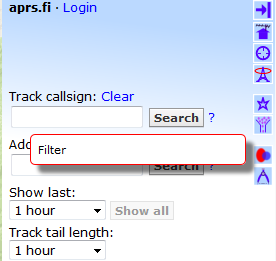 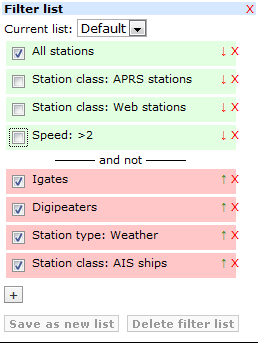 On the Filter List, all stations should be checked.  Select the following buttons and click on the down-arrow next to each.  This puts them on the “EXCLUDE” filter. Station class: AIS shipsStation type: WeatherDigipeatersIgatesFilter List should look like the above when completeExperiment with “Show last” and “Track tail length” as appropriate to follow the lead/sweep vehicles on the route.  Move map around as required.SECTOR 1 (Primary 448.350 MHz- PL107.2, Secondary 146.88 MHz- PL 110.9)SECTOR 2 (Primary 444.925 MHz+ PL156.7, Secondary 146.94 MHz- PL110.9)SECTOR 3 (Primary 146.62 MHz-PL156.7, Secondary 448.325 MHz-PL156.7)SECTOR 4 (Primary 444.100 MHz+PL156.7, Secondary 146.88 MHz- PL110.9)FUN RIDE (Primary 146.82 MHz-PL110.9, Secondary 146.43 MHz Simplex)EOC to NC PCWin EOC2, webEOC, landline